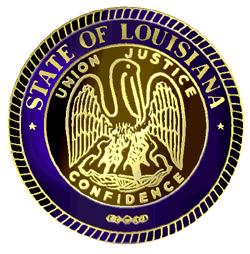 State of LouisianaDepartment of Health and HospitalsLouisiana Physical Therapy Board(337) 262-1043      FAX (337) 262-1054AGENDAJanuary 18, 20125:00	Informal Conference Case #2011I0256:30	Call Meeting to order6:45	Minutes of Oct board meeting7:00 	Meeting with the board – Jonathan Albritton7:15	ReportsChairman’s ReportProperty purchaseTreasurer’s ReportDec 2011 actual vs. budgetSecuritiesExecutive Director’s Report8:30	Rules and Regulations Implementation Issuesdry Needling episodes language9:30	New Business	Election of OfficersBooth at LPTA Spring Meeting in Bossier CityLPTA Board of Directors MeetingRecess for evening January 19, 20128:30	LegalFORMAL COMPLAINT POLICY9:00     Formal Hearing, Case 2011I021 10:00   Monitoring Disciplined Therapists Report 10:30   Unfinished BusinessAdvisory Committee AppointmentsAdvisory CommitteeAdvisory Committee ButlerChad Asher resume            Task Tracker            Correspondencedry needling questionWaiving late feeOpinion of the BoardQuestion on HH PTA rulesQuestions about reciprocityClarification of private payLaser QuestionPT DC and Wellness massage questionsAcute care discharge summary11:30   Board Monthly Call Discussion  Leglue – Jason Bland use of Sombra requiring a physician order.11:45   Investigation Summary Reports (one-on-one meetings)12:00   Lunch1:30     Adjournment